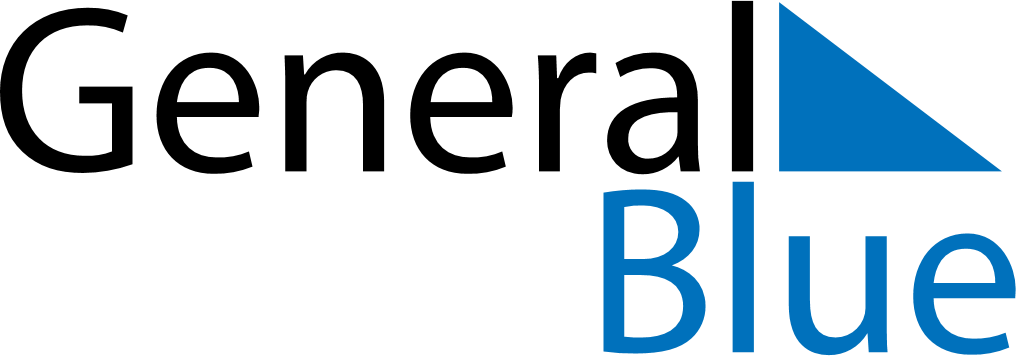 August 1959August 1959August 1959August 1959August 1959SundayMondayTuesdayWednesdayThursdayFridaySaturday12345678910111213141516171819202122232425262728293031